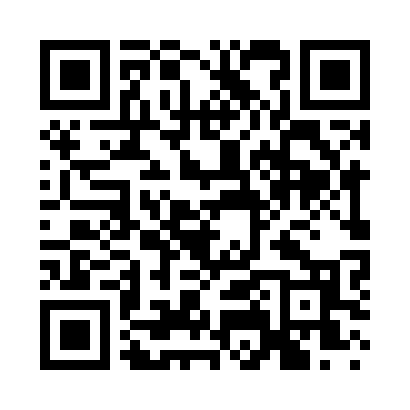 Prayer times for Dowdey Corner, Vermont, USAMon 1 Jul 2024 - Wed 31 Jul 2024High Latitude Method: Angle Based RulePrayer Calculation Method: Islamic Society of North AmericaAsar Calculation Method: ShafiPrayer times provided by https://www.salahtimes.comDateDayFajrSunriseDhuhrAsrMaghribIsha1Mon3:225:1212:555:018:3710:272Tue3:235:1312:555:018:3610:263Wed3:245:1312:555:018:3610:264Thu3:255:1412:555:018:3610:255Fri3:265:1512:555:018:3610:246Sat3:275:1512:555:018:3510:247Sun3:285:1612:565:018:3510:238Mon3:295:1712:565:018:3410:229Tue3:305:1812:565:018:3410:2110Wed3:315:1812:565:018:3310:2011Thu3:325:1912:565:018:3310:1912Fri3:345:2012:565:018:3210:1813Sat3:355:2112:565:018:3210:1714Sun3:365:2212:565:018:3110:1615Mon3:385:2312:575:018:3010:1516Tue3:395:2312:575:018:2910:1417Wed3:405:2412:575:018:2910:1218Thu3:425:2512:575:008:2810:1119Fri3:435:2612:575:008:2710:1020Sat3:455:2712:575:008:2610:0821Sun3:465:2812:575:008:2510:0722Mon3:485:2912:574:598:2410:0523Tue3:495:3012:574:598:2310:0424Wed3:515:3112:574:598:2210:0325Thu3:525:3212:574:598:2110:0126Fri3:545:3312:574:588:209:5927Sat3:555:3412:574:588:199:5828Sun3:575:3512:574:588:189:5629Mon3:595:3612:574:578:179:5530Tue4:005:3712:574:578:169:5331Wed4:025:3912:574:568:159:51